英文绘本故事 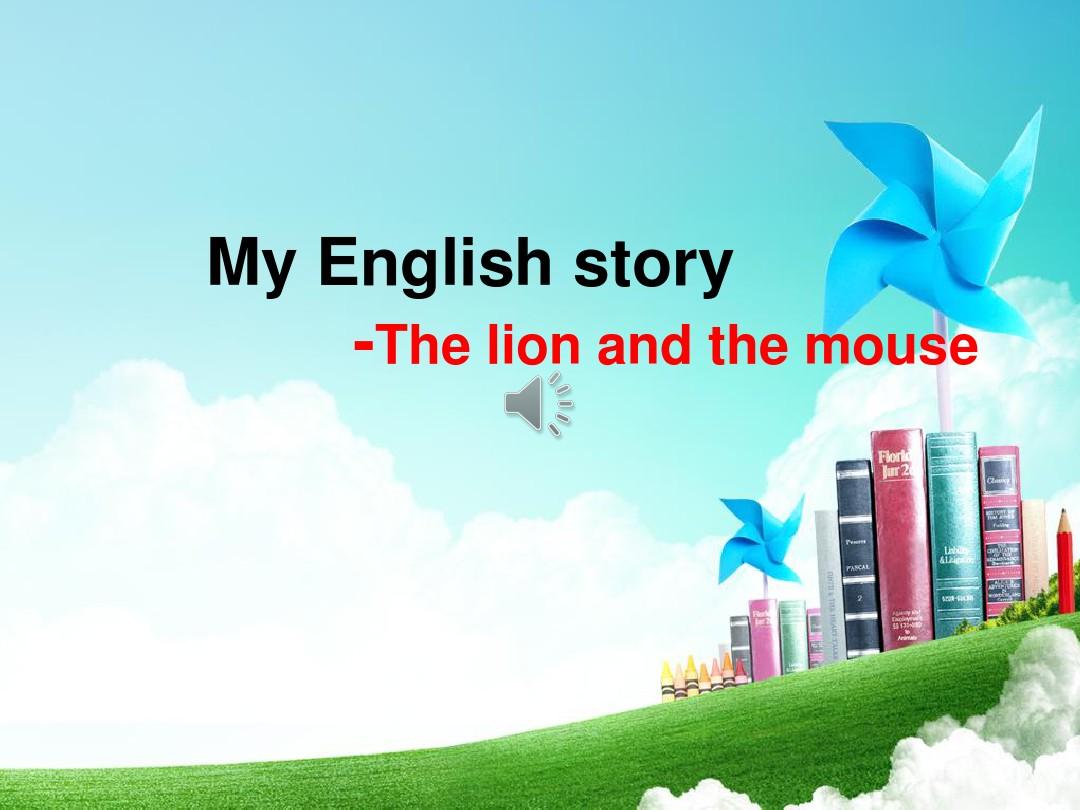 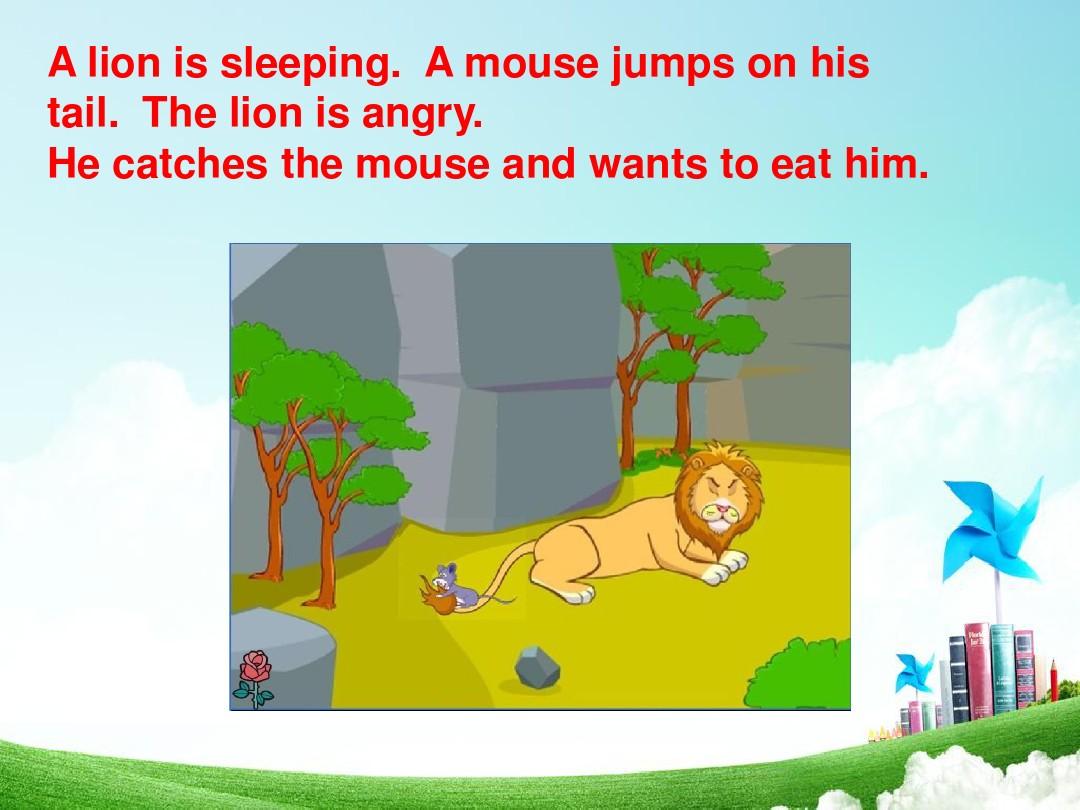 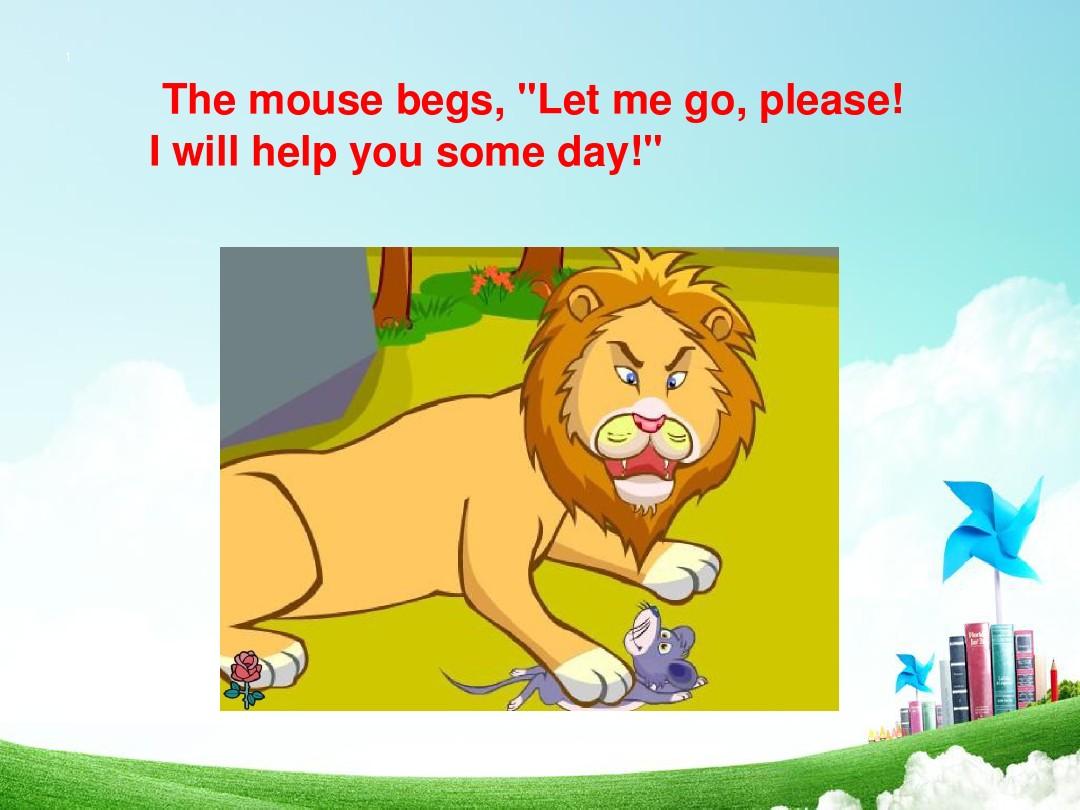 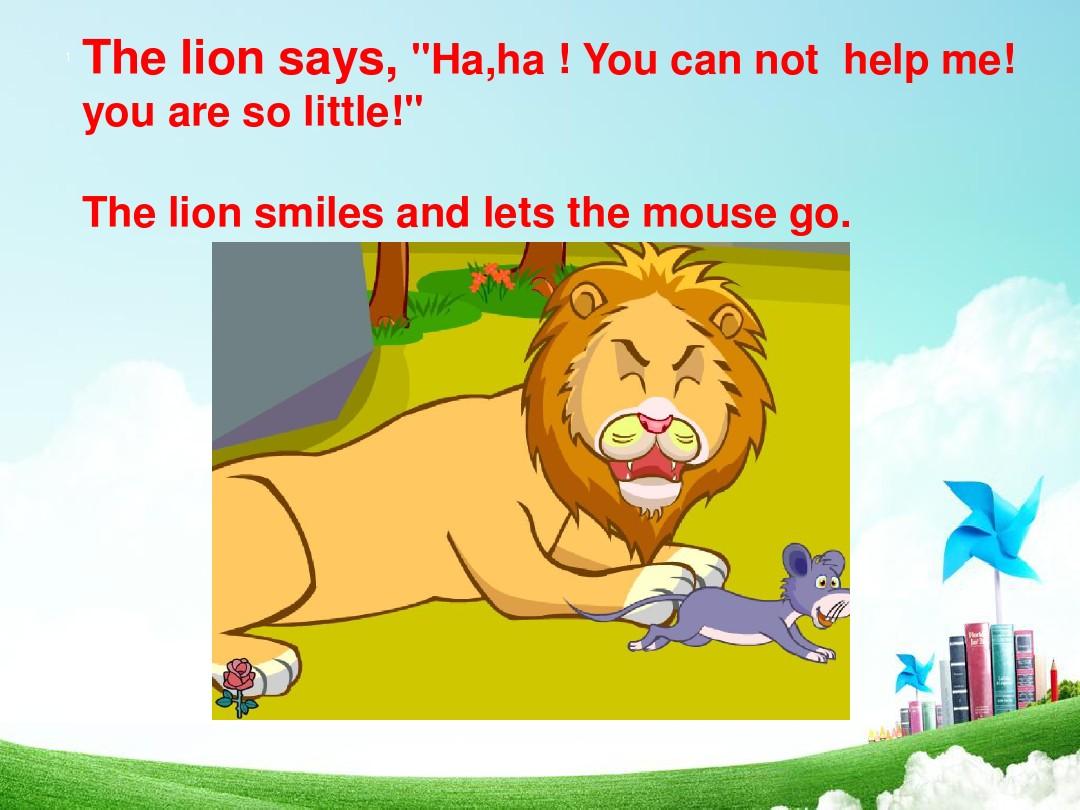 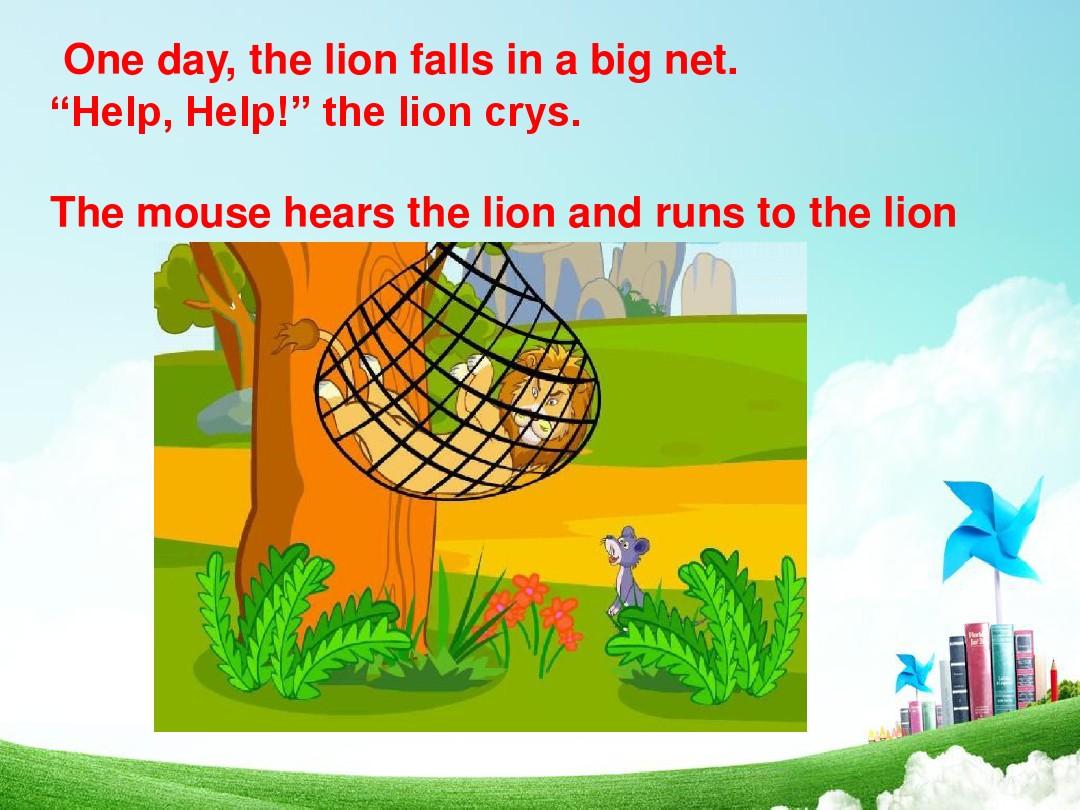 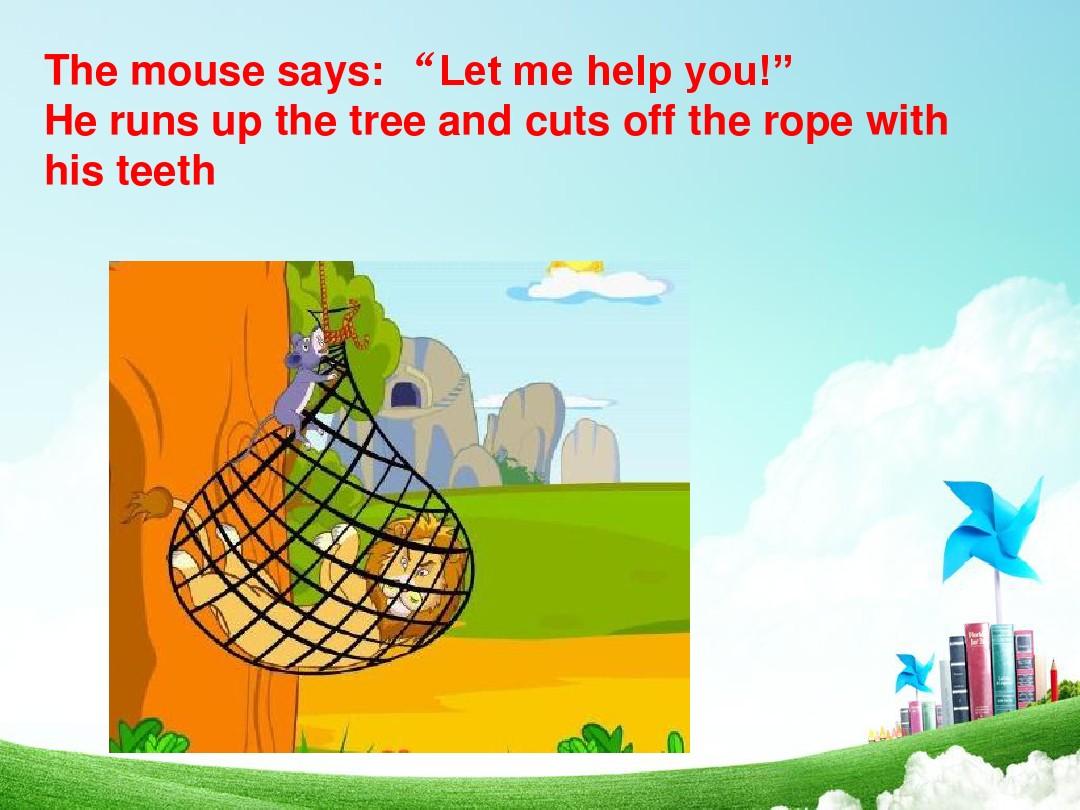 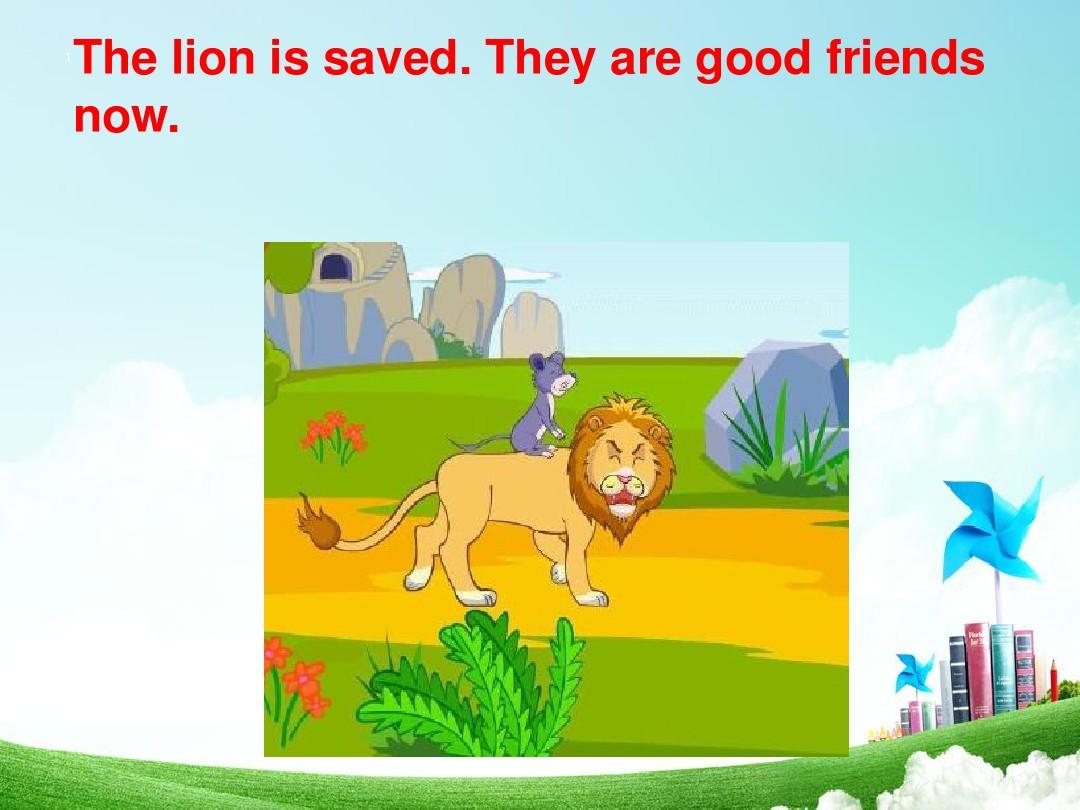 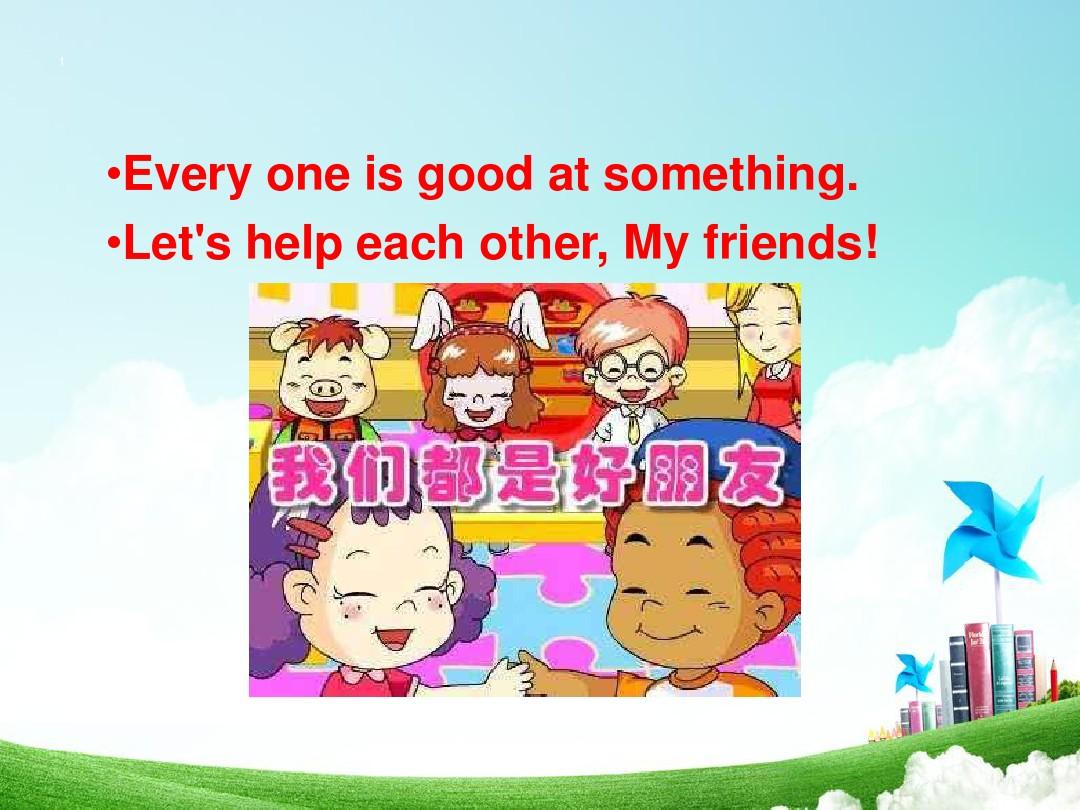 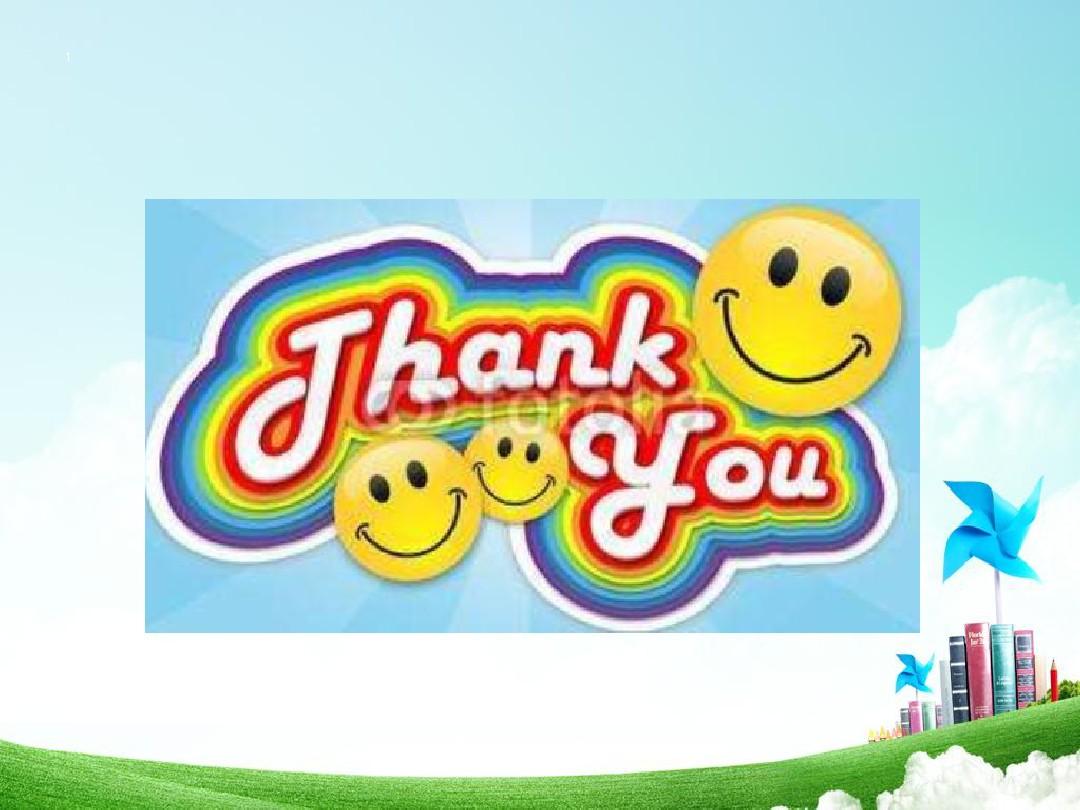 